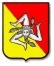 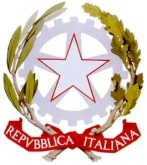 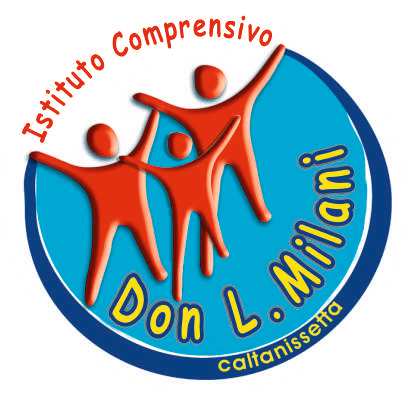 STITUTO COMPRENSIVO “Don L. Milani”Via Filippo Turati s.n. – Caltanissetta (CL) Tel 0934 598587 – Fax 0934 598008 Codice Meccanografico CLIC830004 Codice Fiscale 92062090854 e-mail: clic830004@istruzione.it clic830004@pec.istruzione.it http://www.istitutocomprensivodonlmilani.gov.itProt. n.Circ. n.                                                                                                                                   Caltanissetta 02.09. 16Ai Sigg. DocentiAl D.S.G.A.Al personale ATAAll’Albo Docenti e ATAOggetto: Calendario di massima delle attività del mese di Settembre 2016.Il Dirigente ScolasticoProf.ssa Luigia M. E. PerriconeDATAGIORNO SETTORAATTIVITA’PERSONALE01GIOVEDI’8,309,3010,3011,00Presa di servizio insegnanti infanziaPresa di servizio insegnanti primariaPresa di servizio insegnanti secondariaIncontro con collaboratori, referenti di plesso, F.S. anno precedente, DSGA su aspetti organizzativi di inizio anno:-  situazione delle sedi-  classi-  organici-  casi problematiciINSS.- ATA02VENERDI’9,30-11,3011,3012:30Collegio docenti unitarioIncontro DS- RSPP – Ricognizione documentaleIncontro DS  e DSGA personale ATA INSS.- ATADS-DSGA-Responsabili plessi- RSPP03SABATO9,30Ricognizione plessiDS-DSGA   RSPP05LUNEDI’9:00-12:00Riunione gruppi di lavoro: OrarioAccoglienzaInclusione – BESINSS.- ATA06MARTEDI’9,00-12,0016,00Riunione gruppi di lavoro: ContinuitàPTOF – PDMRaccordo classi infanzia- primaria; primaria- infanzia Consiglio di Istituto07MERCOLEDI’9,00-12,00Riunioni dipartimenti per ordine di scuola(Programmazione educativo-didattico per competenze. Unità di apprendimento – definizione criteri di valutazione e prove di verifica comuni- Revisione PTOF e PDM)INSS.- ATA09VENERDI’9,00-12,0012,00-13,00Riunioni dipartimenti per ordine di scuola(Programmazione educativo-didattico per competenze. Unità di apprendimento – definizione criteri di valutazione e prove di verifica comuni- Revisione PTOF e PDM)Riunione GLIINSS.- ATA12 LUNEDI’  16,00 -18,00Collegio dei docentiINSS.- ATA13MARTEDI’9,30 16,30 Predisposizione aule e spazi per attività di accoglienza e per l’inizio delle attività didattiche Incontro accoglienza genitori classi prime sec. di primo grado14MERCOLEDI’8,30Inizio attività didatticheINSS.- ATA